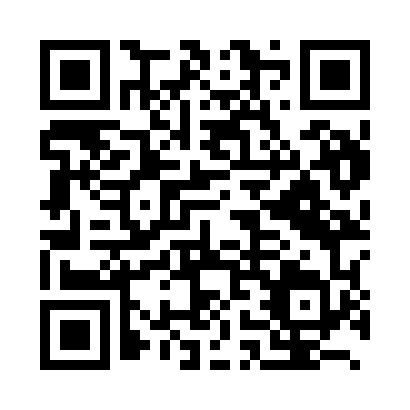 Prayer times for Himi, JapanWed 1 May 2024 - Fri 31 May 2024High Latitude Method: NonePrayer Calculation Method: Muslim World LeagueAsar Calculation Method: ShafiPrayer times provided by https://www.salahtimes.comDateDayFajrSunriseDhuhrAsrMaghribIsha1Wed3:214:5811:493:366:418:122Thu3:204:5711:493:366:428:133Fri3:184:5611:493:366:438:144Sat3:174:5511:493:366:438:165Sun3:154:5411:493:366:448:176Mon3:144:5311:493:366:458:187Tue3:124:5211:493:376:468:198Wed3:114:5111:493:376:478:219Thu3:104:5011:493:376:488:2210Fri3:084:4911:483:376:498:2311Sat3:074:4811:483:376:508:2412Sun3:064:4711:483:376:508:2513Mon3:044:4611:483:386:518:2714Tue3:034:4511:483:386:528:2815Wed3:024:4411:483:386:538:2916Thu3:014:4411:483:386:548:3017Fri2:594:4311:483:386:558:3118Sat2:584:4211:493:386:558:3319Sun2:574:4111:493:396:568:3420Mon2:564:4111:493:396:578:3521Tue2:554:4011:493:396:588:3622Wed2:544:3911:493:396:598:3723Thu2:534:3911:493:396:598:3824Fri2:524:3811:493:407:008:3925Sat2:514:3811:493:407:018:4026Sun2:504:3711:493:407:028:4227Mon2:494:3711:493:407:028:4328Tue2:484:3611:493:407:038:4429Wed2:484:3611:503:417:048:4530Thu2:474:3511:503:417:048:4631Fri2:464:3511:503:417:058:47